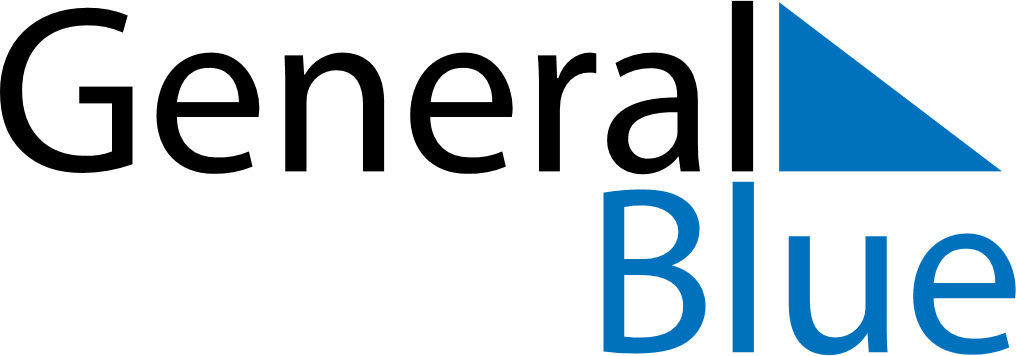 Saint Helena 2021 HolidaysSaint Helena 2021 HolidaysDATENAME OF HOLIDAYJanuary 1, 2021FridayNew Year’s DayApril 2, 2021FridayGood FridayApril 4, 2021SundayEaster SundayApril 5, 2021MondayEaster MondayApril 19, 2021MondayQueen’s BirthdayMay 21, 2021FridaySaint Helena DayMay 24, 2021MondayWhit MondayAugust 30, 2021MondayAugust Bank HolidayDecember 25, 2021SaturdayChristmas DayDecember 26, 2021SundayBoxing DayDecember 27, 2021MondayBoxing Day (substitute day)December 28, 2021TuesdayChristmas Day (substitute day)